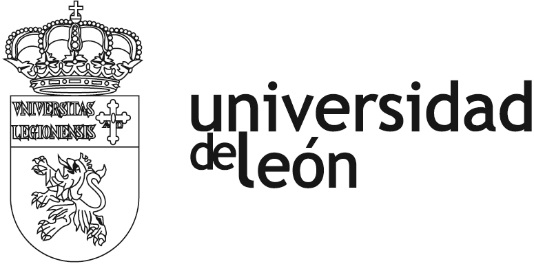 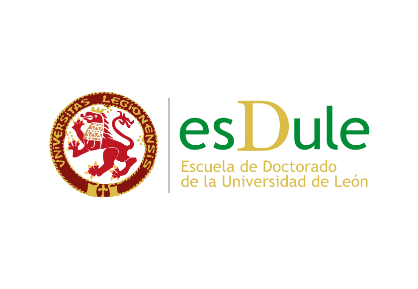 SOLICITUD DE COMPROBACIÓN DE ESTUDIOS DE ALUMNOS CON TITULACIONES EXTRANJERAS PARA ACCESO A LAS ENSEÑANZAS DE DOCTORADO-Art. 6.2 d) R.D. 99/2011-DATOS PERSONALESDATOS RELATIVOS A LA NOTIFICACIÓNDATOS ACADÉMICOSDe acuerdo a la Ley Orgánica 15/1999, de 13 de diciembre, de Protección de Datos de Carácter Personal, le informamos que sus datos serán incluidos en el fichero “Estudiantes” de la Universidad de Valladolid registrado en la Agencia Española de Protección de Datos. Estos datos serán empleados por los servicios de esta universidad para cuantas necesidades se deriven de la gestión administrativa de su expediente. Le recordamos que puede ejercitar sus derechos de acceso, rectificación, cancelación y oposición dirigiéndose a la Universidad de León - Avda. Facultad, 25 - 24004.RECTOR MAGFCO. DE LA UNIVERSIDAD DE LEÓNDESEO EL SIGUIENTE CANAL PARA LA RECEPCIÓN DE LAS COMUNICACIONES/NOTIFICACIONES (Seleccionar una de las siguientes opciones)*DESEO EL SIGUIENTE CANAL PARA LA RECEPCIÓN DE LAS COMUNICACIONES/NOTIFICACIONES (Seleccionar una de las siguientes opciones)*  Medios electrónicos: Notificación telemática  Notificación en el domicilio indicadoNota: Si selecciona la opción de medios electrónicos, se utilizará este medio para cualquier comunicación o notificación relacionada con esta solicitud y lasnotificaciones se considerarán realizadas en debida forma y surtirán los efectos que correspondan, salvo que el interesado manifieste, en trámite posterior y de forma expresa, su oposición, y solicite al mismo tiempo que se le practiquen las notificaciones a través del domicilio postal.Nota: Si selecciona la opción de medios electrónicos, se utilizará este medio para cualquier comunicación o notificación relacionada con esta solicitud y lasnotificaciones se considerarán realizadas en debida forma y surtirán los efectos que correspondan, salvo que el interesado manifieste, en trámite posterior y de forma expresa, su oposición, y solicite al mismo tiempo que se le practiquen las notificaciones a través del domicilio postal.TÍTULO/S UNIVERSITARIO/SUNIVERSIDAD/DESPAÍS/ESDOCUMENTACIÓN NECESARIA Documentación acreditativa de la identidad y nacionalidad. Título cuya comprobación se solicita o certificación acreditativa. Certificación académica de los estudios realizados para la obtención del título cuya comprobación se solicita, en la que consten, entre otros extremos, la duración oficial en años académicos del programa de estudios seguido, las asignaturas cursadas, la carga horaria de cada una de ellas y sus calificaciones. Certificación acreditativa de que el título faculta en el país expedidor para el acceso a los estudios de doctorado, excepto en el caso de tramitación simplificada. Título previo de nivel de grado y certificación académica correspondiente.Lugar y FechaFirma